10	تقديم توصيات إلى مجلس الاتحاد بالبنود التي يلزم إدراجها في جدول أعمال المؤتمر العالمي التالي للاتصالات الراديوية وببنود جداول الأعمال الأولية للمؤتمرات اللاحقة، وفقاً للمادة 7 من اتفاقية الاتحاد والقرار (Rev.WRC-19) 804،مقدمةفي الاجتماع السادس لفريق جماعة آسيا والمحيط الهادئ للاتصالات المعني بالتحضير للمؤتمر العالمي للاتصالات الراديوية لعام 2023 (APG23-6)، قدم بعض أعضاء جماعة آسيا والمحيط الهادئ للاتصالات بعض المقترحات لإدراجها في جدول أعمال المؤتمر WRC-27 للنظر في تحديد جزء من نطاقات التردد ضمن مدى التردد GHz 15,35-4,4 للاتصالات المتنقلة الدولية (IMT)، بما في ذلك إمكانية منح توزيعات إضافية للخدمة المتنقلة على أساس أولي. ولم يتسنَ التوصل إلى اتفاق في الاجتماع الأخير APG23-6 بسبب بعض الشواغل التي أعرب عنها بعض أعضاء جماعة آسيا والمحيط الهادئ للاتصالات بشأن نطاقات التردد التي تُعتبر نطاقات مرشحة للاتصالات المتنقلة الدولية-2030 في المستقبل.وتودّ هذه الإدارات أن تعرض الوقائع التالية الواجب معرفتها في حال لزم إدراج بند جديد آخر في جدول الأعمال لإجراء تحديد إضافي للاتصالات المتنقلة الدولية1)	بما أن المؤتمر العالمي للاتصالات الراديوية لعام 2019 حدد قدراً كبيراً من الطيف بما مجموعه 17,25 GHz للاتصالات المتنقلة الدولية في نطاقات تردد فوق GHz 24,25، تجدر الإشارة إلى أن العديد من البلدان، لا سيما في الإقليم 3، لم تستخدم هذه النطاقات حتى اليوم. 2)	إن الاعتبارات الهامة الأخرى التي تبرّر الحاجة إلى طيف إضافي للاتصالات المتنقلة الدولية هي أنه تم تداول 20,5% من إجمالي حركة الإنترنت في العالم فقط على الشبكات المتنقلة في عام 2021، مع نقل غالبية الحركة المتبقية عبر الشبكات Wi-Fi التي تستخدم نطاقات تردد معفاة من الترخيص. ويُرجح أن يستمر هذا التوجه في المستقبل المنظور.3)	تم النظر بالفعل في مدى التردد من GHz 7,125 إلى GHz 24,25 للدراسات المتعلقة بالاتصالات المتنقلة الدولية في المؤتمر WRC-15، وتقرر عدم إدراجه في نطاق البند 13.1 من جدول أعمال المؤتمر WRC-19 لأنه تعذّر العثور على عرض نطاق ملاصق كافٍ. ويتوافق هذا السبب مع أحد الاستنتاجات الواردة في تقرير الدراسة الذي أعدته شركة Plum Consulting بشأن "الفرص المتاحة لشبكات الجيل السادس (6G) في مدى الترددات GHz 24-7". 4)	يشمل مدى الترددات من GHz 7,125 إلى GHz 24,25 بعض النطاقات الساتلية الأساسية التي يجاهد فيها مشغلو السواتل بالفعل لتلبية الطلب المتزايد على الخدمة مع القيام في الوقت نفسه بتقاسم الموارد فيما بينهم. وتجدر الإشارة أيضاً إلى أن الشبكات الساتلية المستقرة بالنسبة إلى الأرض والأنظمة الساتلية غير المستقرة بالنسبة إلى الأرض تتقاسم بالفعل الطيف في نطاقات التردد هذه بطريقة عالية الكفاءة والفعالية. وبالمقارنة مع الوقت الذي نظر فيه المؤتمر العالمي للاتصالات الراديوية لعام 2015 في مدى التردد هذا، بدأت آلاف السواتل المستقرة وغير المستقرة بالنسبة إلى الأرض، بما فيها سواتل الجيل الجديد في شكل سواتل ذات صبيب عال (HTS) وسواتل ذات صبيب عالٍ جداً (VHTS) وسواتل معرّفة بالبرمجيات (SDS)، تعمل في مدى التردد هذا، مما يزيد من صعوبة تحقيق التوافق مع الخدمات الساتلية القائمة. وتُعتبر قضايا التوافق هذه بين الاتصالات المتنقلة الدولية والخدمات الساتلية القائمة أحد النتائج الأخرى الواردة في تقرير الدراسة الصادر عن شركة Plum Consulting الذي يشير إلى وجود فرصة محدودة جداً لأن تتقاسم أنظمة الاتصالات المتنقلة الدولية (مثل الجيل 6G) الطيف مع الخدمات القائمة. ويؤكد أيضاً الحقائق المذكورة أعلاه تقرير آخر صادر مؤخراً عن شركة Plum Consulting بشأن "دراسة التخصيص الحالي للطيف المتنقل واستخدامه" نشر في يوليو 2023. وفيما يلي الاستنتاجات التي خلص إليها تقرير الدراسة الذي صدر مؤخراً عن شركة Plum Consulting:1)	تم تحديد قدر كبير من الطيف للاتصالات المتنقلة الدولية	حوالي GHz 2 من الطيف في النطاقات المنخفضة والمتوسطة؛	أكثر من GHz 17 من الطيف في الموجات المليمترية (mmWave)؛2)	تخصيص الطيف محدود أكثر	خصصت معظم البلدان أقل من نصف طيف النطاقات المنخفضة والمتوسطة للمشغلين؛	في الموجات mmWave، كان هناك عدد قليل جداً من التخصيصات؛3)	الطلب على البيانات المتنقلة غير مؤكد في المستقبل	تم إسكات الإقبال على تكنولوجيا الجيل الخامس (5G)، ويُعتبر استعمال mmWave محدوداً؛	ينبغي إعطاء الأولوية لإعادة تنظيم الطيف ولتخصيص التحديدات القائمة.المقترحات	BRM/PNG/SLM/SMO/TON/VUT/180/1استناداً إلى الحقائق والاعتبارات المذكورة أعلاه، لا تؤيد هذه الإدارات النظر في إدراج بند جديد في جدول الأعمال بشأن تحديد الاتصالات المتنقلة الدولية، خلال دورة الدراسة الخاصة بالمؤتمر WRC-27. ولكن إذا كان من المقرر بالفعل النظر في إدراج بند في جدول الأعمال بشأن الاتصالات المتنقلة الدولية، فإن هذه الإدارات ستعترض بشدة على أي اعتبارات تتعلق بمدى التردد GHz 14,8-10,7.ــــــــــــــــــــــــــــــــــــــــــــــــــــــــــــــــــــــــــــــــــــــــــــــــ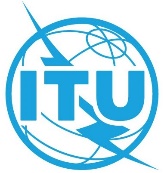 المؤتمر العالمي للاتصالات الراديوية (WRC-23)دبي، 20 نوفمبر – 15 ديسمبر 2023المؤتمر العالمي للاتصالات الراديوية (WRC-23)دبي، 20 نوفمبر – 15 ديسمبر 2023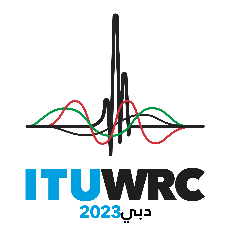 الجلسة العامةالجلسة العامةالوثيقة 180-Aالوثيقة 180-A30 أكتوبر 202330 أكتوبر 2023الأصل: بالإنكليزيةالأصل: بالإنكليزيةاتحاد ميانمار/بابوا غينيا الجديدة/جزر سليمان/دولة ساموا المستقلة/مملكة تونغا/جمهورية فانواتواتحاد ميانمار/بابوا غينيا الجديدة/جزر سليمان/دولة ساموا المستقلة/مملكة تونغا/جمهورية فانواتواتحاد ميانمار/بابوا غينيا الجديدة/جزر سليمان/دولة ساموا المستقلة/مملكة تونغا/جمهورية فانواتواتحاد ميانمار/بابوا غينيا الجديدة/جزر سليمان/دولة ساموا المستقلة/مملكة تونغا/جمهورية فانواتومقترحات بشأن أعمال المؤتمرمقترحات بشأن أعمال المؤتمرمقترحات بشأن أعمال المؤتمرمقترحات بشأن أعمال المؤتمربند جدول الأعمال 10بند جدول الأعمال 10بند جدول الأعمال 10بند جدول الأعمال 10